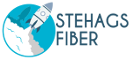 Kallelse till årsstämmaSöndagen den 20 maj klockan 13Stehagsskolans bibliotek 
val av ordförande för stämmanval av sekreterare för stämmanval av två justerarestyrelsens och revisorernas berättelseransvarsfrihet för styrelsenframställningar från styrelsen eller motioner från medlemmarnaBegränsning av tjänst vid bortfall av medlemsavgiftersättning till styrelsen och revisorernastyrelsens förslag till utgifts- och inkomststat samt debiteringslängdval av styrelse, styrelseordförande och suppleanterval av revisorer och suppleanterfråga om val av valberedningövriga frågormeddelande av plats där protokollet från stämman hålls tillgängligt